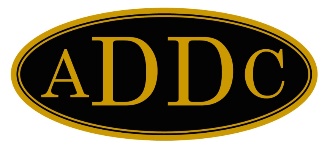 September 2022Hello Central Region! Countdown begins! Convention is less than 3 weeks! Time to figure out what clothes and shoes to pack, of course I will be trying mine on….just in case! I am excited for us all to be together again, catch up and rekindle that ADDC excitement!  Kool & the Gang’s song “Celebration” just popped in my head!Speaking of convention ….the late registration fee has been waived and registration deadline has been extended to September 9th! Please email a copy of your registration packet if you opt to send it via snail mail or if you are going to pay via credit card, you will send it as directed on the form to ado@addc.org. As of last look, the attendance was less than 100. The Central Region proposed bylaw amendments #1-14 and proposed amendment to proposed amendment #2 were passed! Those passed amendments were updated and sent in to ADDC Bylaws and Standing Rules committee chair for review. 2022 just happened to be the year Central Region Bylaws were due for the 4 year review. I will be sending them out to the club presidents as soon as the committee has finalized the review.  Reminder:Club Presidents - Don’t forget to send me a quick email about what your clubs have been up to this year, any upcoming plans, industry luncheons, golf tournaments, etc for me to share in my verbal report for convention. I need to get it typed up and get a copy sent to Philana by next week.Upcoming Events:Oct 3rd - D & D Golf Classic /4 person scramble golf tournament at Aledo, Tx Contact Melodee Guerroro - Graham Club – melodee@echoproduction.comOct 18 – Industry Appreciation Luncheon – Wichita Falls, TexasSpeaker – Drew Springer – Texas State SenatorSee you all at convention and prayers for safe travels!    Love, Light & Blessings,Jamie SabataLove, Light & Blessings,